Largo Martiri delle Foibe                                          Tel 0875-712516    fax 0875712282ASILO NIDO COMUNALEMODULO CONFERMA ISCRIZIONE PER A.S. 2016/17Il/La sottoscritta____________________    padre    madre    tutoreluogo di nascita___________________data______________________Residente a ____________ in via/piazza __________________ n_____CAP ________Tel ___________   Codice fiscale___________________CONFERMA LA FREQUENZA PER L’A.S. 2016/17Del proprio figlio/a Cognome ________________ Nome  _____________Nato/a ____________________________________  Il ___________PER L’ASILO NIDO DI  DIFESA GRANDE    Scelta dell’orario  Difesa Grande – Orario a tempo pieno dal lunedì al venerdì 7:30 – 17:30  Difesa Grande – Orario a tempo parziale orizzontale dal lunedì al venerdì 7:30 – 13:30                                                                                                 ( con riduzione retta del 20% )  Difesa Grande – Orario a tempo parziale verticale per massimo tre giorni a scelta dal         lunedì al venerdì 7:30 – 17:30   [indicare i giorni di preferenza nelle caselle sottostanti]    lunedì    martedì    mercoledì    giovedì    venerdì          ( con riduzione retta del 20% )                                                   VIA MONTECARLO     Scelta dell’orario   Via Montecarlo - Orario a tempo pieno dal lunedì al venerdì 7:30 – 17:30   Via Montecarlo - Orario a tempo parziale orizzontale dal lunedì al venerdì 7:30 – 13:30                                                                                                ( con riduzione retta del 20% )   Via Montecarlo -  Orario a tempo parziale verticale per massimo tre giorni a scelta dal         lunedì al venerdì 7:30 – 17:30   [indicare i giorni di preferenza nelle caselle sottostanti]    lunedì    martedì    mercoledì    giovedì    venerdì        ( con riduzione retta del 20% )                                                  VIA VOLTURNO    Scelta dell’orario  Via Volturno - Orario a tempo pieno dal lunedì al venerdì 7:30 – 18:00  Via Volturno - Orario a tempo parziale orizzontale dal lunedì al venerdì 7:30 – 13:30                                                                                                                   ( con riduzione retta del 20% )  Via Volturno - Orario a tempo parziale verticale per massimo tre giorni a scelta dal         lunedì al venerdì 7:30 – 17:30   [indicare i giorni di preferenza nelle caselle sottostanti]    lunedì    martedì    mercoledì    giovedì    venerdì        ( con riduzione retta del 20% )                                                                                                                                                       Via Volturno – Sabato dalle ore 7:30 alle ore 13:30 con servizio mensa ( pagamento    di una quota supplementare mensile di €  20,00 oltre la tariffa )   (L’apertura di Via Volturno nella giornata del sabato sarà garantita solo al    raggiungimento di un numero minimo di iscritti pari a 17, ai sensi dell’art. 36 del       regolamento di attuazione della L.R. n.13 del 06/05/2014).   DOCUMENTO “ISEE” IN CORSO DI VALIDITA’ rilasciato dai CAAF CISL –           CGIL – UIL – ecc. per la determinazione della retta.    SI OBBLIGA A VERSARE LA QUOTA DI ISCRIZIONE DI EURO 25 ENTRO 10  GIORNI DALL’AMMISSIONE CON LE SEGUENTI MODALITA’:    PRESSO LA TESORERIA COMUNALE - BANCA DELL'ADRIATICO S.p.A. - FILIALE DI TERMOLI MEDIANTE BONIFICO BANCARIO-IBAN IT59U0306941133100000046112 CON  CAUSALE “ISCRIZIONE  ASILO  - NIDO”.Il mancato versamento della quota di iscrizione comporterà l’esclusione dalla graduatoria di ammissione.N.b. Il mancato pagamento delle tariffe precedenti relative agli A.S. 2014-2015 e 2015-2016 comporterà l’esclusione dall’ammissione. Luogo e Data __________________                                           Firma                                                                                        _____________________                                                                                      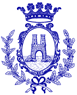 Comune di Termoli
(Prov. Campobasso)SETTORE  POLITICHE  SOCIALI

Bandiera Blu d’Europa 2015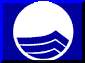 